Lesson 4-7a Arithmetic Sequences – Recursive Formulas Homework 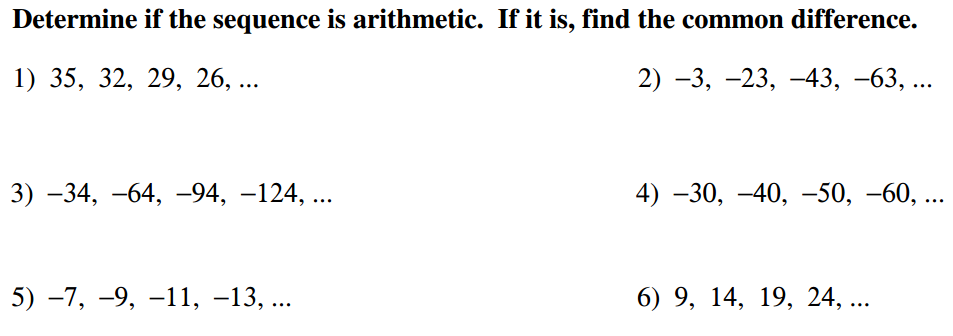 Find the recursive formula for the sequences below:Find the first 5 terms in the sequence, and then write the recursive formulaTEST PREP: Multiple Choice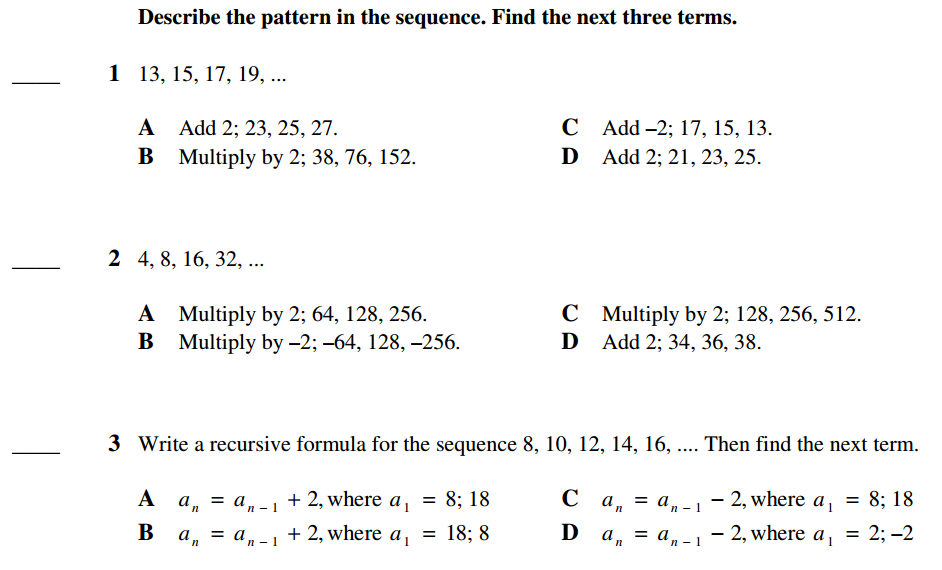 QUESTION 7QUESTION 8QUESTION 9QUESTION 10QUESTION 11QUESTION 12QUESTION 13QUESTION 14QUESTION 15